Isian Substansi Proposal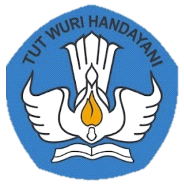 KOLABORASI PENELITIAN STRATEGIS (KATALIS)Pengusul hanya diperkenankan mengisi di tempat yang telah disediakan sesuai dengan petunjuk pengisian dan tidak diperkenankan melakukan modifikasi template atau penghapusan di setiap bagian.A. JUDUL/NAMA KONSORSIUMTuliskan judul/nama konsorsium penelitian, juga dapat diberikan singkatan untuk sebutan konsorsiumnya. Seluruh proposal anggota konsorsium wajib mencantumkan judul/nama/nama singkat konsorsiumnya[………………………………………………………………………………………………………………………………………………………………………………………..…dst]B. STRUKTUR KONSORSIUMTuliskan struktur konsorsium sesuai dengan format bagan dibawah ini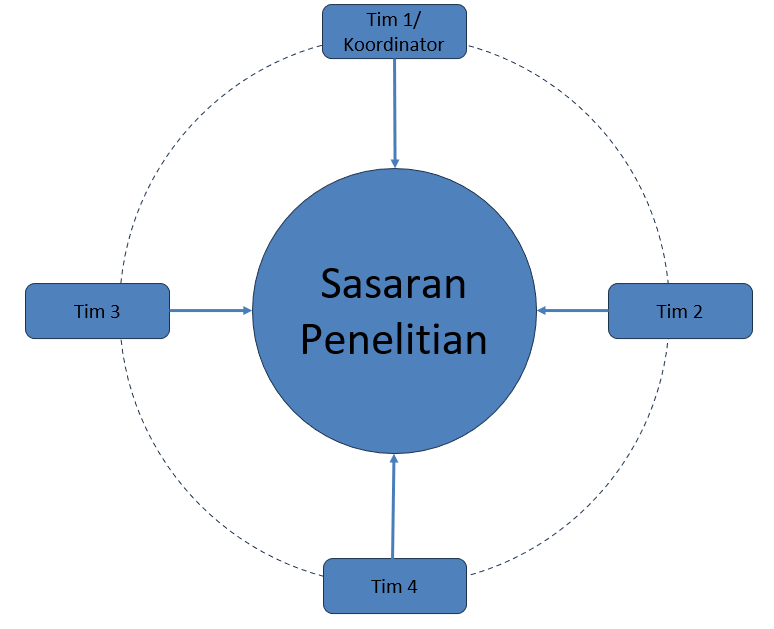 ]C. PETA JALAN KONSORSIUMTuliskan peta jalan penelitian konsorsium dari tahapan yang direncanakan 5-10 tahun ke depan[……………………………………………………………………………………………………………………………………………………………………………………………………………………………………………………………………………………………..……………………………………………………………………………………………dst]D. JUDUL PENELITIANTuliskan judul usulan penelitian maksimal 20 kata[…………………………………………………………………………………………………………………………………………………………………………………………...dst]E. RINGKASANIsian ringkasan penelitian tidak lebih dari 300 kata yang berisi urgensi, tujuan, metode, dan luaran yang ditargetkan[………………………………………………………………………………………………………………………………………………………………………………………………………………………………………………………………………………………..…………………………………………………………………………………………………dst]F. KATA KUNCIIsian 5 kata kunci yang dipisahkan dengan tanda titik koma (;)[…………………………………………………………………………………………….]G. PENDAHULUANPendahuluan penelitian tidak lebih dari 1000 kata yang memuat, latar belakang, rumusan permasalahan yang akan diteliti, pendekatan pemecahan masalah, state-of-the-art dan kebaruan, peta jalan (road map) penelitian setidaknya 5 tahun. Sitasi disusun dan ditulis berdasarkan sistem nomor sesuai dengan urutan pengutipan.[…………………………………………………………………………………………………………………………………………………………………………………………………………………………………………………………………………………………………………………………………………………………………………………………dst]H. METODEIsian metode atau cara untuk mencapai tujuan yang telah ditetapkan tidak lebih dari 1000 kata. Pada bagian metoda wajib dilengkapi dengan diagram alir penelitian yang menggambarkan apa yang sudah dilaksanakan dan yang akan dikerjakan selama waktu yang diusulkan. Format diagram alir dapat berupa file JPG/PNG. Metode penelitian harus memuat sekurang-kurangnya prosedur penelitian, hasil yang diharapkan, indikator capaian yang ditargetkan, serta anggota tim/mitra yang bertanggung jawab pada setiap tahapan penelitian. Metode penelitian harus sejalan dengen Rencana Anggaran Biaya (RAB).[…………………………………………………………………………………………………………………………………………………………………………………………………………………………………………………………………………………………………………………………………………………………………………………………dst]I. JADWAL PENELITIANJadwal penelitian disusun berdasarkan pelaksanaan penelitian dan disesuaikan berdasarkan lama tahun pelaksanaan penelitian[Tahun ke-1Tahun ke-n]J. DAFTAR PUSTAKASitasi disusun dan ditulis berdasarkan sistem nomor sesuai dengan urutan pengutipan. Hanya pustaka yang disitasi pada usulan penelitian yang dicantumkan dalam Daftar Pustaka.[…………………………………………………………………………………………………………………………………………………………………………………………………………………………………………………………………………………………………………………………………………………………………………………………...dst]